                                             КЕМЕРОВСКАЯ ОБЛАСТЬ-КУЗБАСС  ТАШТАГОЛЬСКИЙ МУНИЦИПАЛЬНЫЙ РАЙОНМуниципальное образование Шерегешское городское поселениеАдминистрация Шерегешского городского поселенияПРОТОКОЛзаседания комиссии по оценке и обсуждению проектов и предложений  по благоустройству, для формирования муниципальной программы «Формирование современной городской среды на 2018-2024 годы»Кемеровская область,Таштагольский район,пгт. Шерегеш									20.04. 2020 г. 1400 Состав комиссии:Заседание комиссии проходило под председательством Главы Шерегешского городского поселения Швайгерта В.С.Повестка дня:Рассмотрение обращения от жителей муниципального образования «Шерегешское городское поселение» по вопросу адресного перечня дворовых территорий, подлежащихблагоустройству в 2020 году;Заслушали:             Председательствующий:  Поступило предложение от лица жителей ул. Дзержинского, 19 в лице управляющей компании «Шерегеш-Сервис» об исключении из адресный перечень дворовых территорий, подлежащих благоустройству в 2020 году дворовой территории ул. Дзержинского19 и включения данной дворовой территории в адресный перечень дворовых территорий, подлежащих благоустройству в 2021 году, в виду недостаточного объема средств, выделенных на 2020 год по программе «Формирования современной городской среды»;Заслушав и обсудив информацию участников, комиссия решила:Внести изменения в адресный перечень дворовых территорий, подлежащих благоустройству в 2020 годуВнести изменения в адресный перечень дворовых территорий, подлежащих благоустройству в 2021 годуГлава Шерегешского городского поселения								В.С. ШвайгертСекретарь  комиссии	С.В. КаралюсШвайгерт Вадим СергеевичГлава Шерегешского городского поселенияКакышева Галина АлександровнаНачальник отдела Администрации Шерегешского городского  поселенияЕремеева Анастасия ЛеонидовнаЗаместитель начальника отдела Администрации Шерегешского городского  поселенияСидельникова Наталья АлександровнаНачальник отдела Администрации Шерегешского городского поселения Каралюс Светлана ВикторовнаГлавный специалист Администрации Шерегешского городского  поселенияФранцева Оксана ВасильевнаПредседатель Совета народных депутатов Шерегешского городского поселения (по согласованию) Щульц Александр АлександровичЗаместитель председателя Совета народных депутатов Шерегешского городского поселения (по согласованию) Коротких Татьяна НиколаевнаПредставитель Общероссийского народного фронтаНикифоровКонстантин ФедотовичПредседатель Таштагольской организацииОбщероссийской общественной организации «Всероссийское общество инвалидов»Присутствующие:Ветошкина Елена ВикторовнаДиректор  ООО «Шерегеш-Сервис», Депутат Совета народных депутатов Шерегешского городского поселенияКодряну Ирина АлександровнаДиректор ООО «Комфорт»Крохалева Анастасия ВасильевнаГлавный специалист Администрации Шерегешского городского поселения Изыгашева Юлия НиколаевнаГлавный специалист Администрации Шерегешского городского поселенияКаралюс Светлан ВикторовнаГлавный специалист Администрации Шерегешского городского поселенияКоротких Татьяна Николаевна            Представитель Общероссийского народного фронтаНикифоровКонстантин ФедотовичПредседатель Таштагольской организацииОбщероссийской общественной организации «Всероссийское общество инвалидов»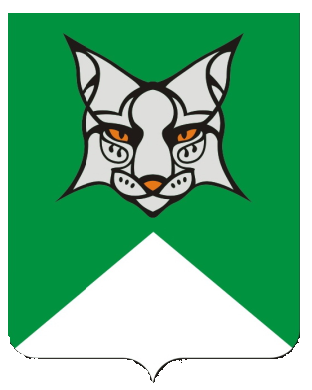 